Wiosenna sałatka z arbuzem i fetąSkładniki: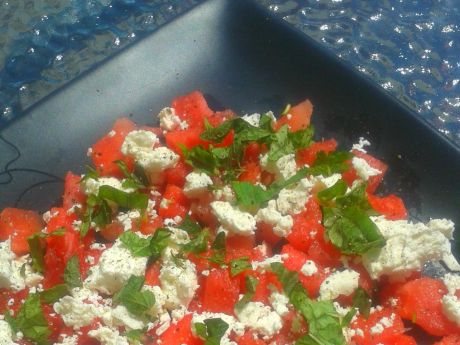 ¼ arbuza pozbawionego pestek  i pokrojonego w kostkę1 opakowanie sera feta¼ pęczka mięty¼ pęczka bazyliiŚwieżo mielony pieprzSposób przygotowania:Arbuza pozbawiamy pestek i kroimy w kostkę. Fetę kroimy w kostkę takiej samej wielkości jak arbuza.Miętę i bazylię drobno siekamy. Na talerzach układamy pokrojonego arbuza, posypujemy go pokrojoną fetą i posiekanymi ziołami, całość oprószamy mielonym pieprzem. Sałatka z arbuzem i kiełkami   Składniki: 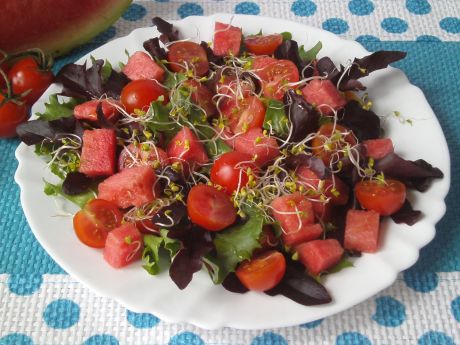 5 liści sałaty kruchej,10 liści sałaty dębowej,ćwiartka arbuza,10 sztuk pomidorków cherry,garść kiełków brokuła,1,5 łyżki oliwy z oliwek,1/2 łyżki soku z cytryny,1 łyżeczka cukru,szczypta soli,szczypta pieprzu.Sposób przygotowania:Z arbuza skrajam skórę i kroję go w kostkę. Pomidorki cherry kroję na pół. Sałaty płuczę i rozdrabniam na mniejsze kawałki.Do sałaty dodaję arbuza, pomidorki oraz kiełki. Dokładnie razem wszystko mieszam.Oliwę mieszam z sokiem z cytryny, cukrem, solą oraz pieprzem. Przygotowanym dressingiem polewam sałatkę.Lekka i zdrowa sałatka owocowaSkładniki:2 banany3 kiwi4 mandarynki4 krążki ananasa z puszkikilka winogron białych i czerwonychSposób przygotowania:Banany obieramy i kroimy w plasterki. Kiwi i mandarynki też obieramy i dzielimy na kawałki. Ananasa kroimy na niewielkie cząstki. Winogrona kroimy na połówki. Wszystkie owoce lekko mieszamy z kilkoma kropelkami soku z ananasa. Podajemy od razu po przygotowaniu. Możemy podawać z lodami lub bitą śmietaną.SMACZNEGO !!!SAŁATKA Z BROKUŁÓW I FETABROKUŁY – 1 SZTUKAPÓŁ OPAKOWANIA FETY2 ZĄBKI CZOSNKUPÓŁ MAŁEGO SŁOICZKA MAJONEZUPÓŁ KUBECZKA JOGURTU NATURALNEGOSÓL, PIEPRZPAPRYKA W PROSZKUBROKUŁY UGOTUJ, PODZIEL NA CZĄSTKI, FETĘ POKRÓJ W KOSTKĘ, MAJONEZ, JOGURT WYMIESZAJ, DODAJ PRZYPRAWY I PRZECIŚNIĘTY PRZEZ PRASKĘ CZOSNEK. POŁĄCZ SKŁADNIKI I GOTOWE. SMACZNEGO !!!SAŁATKA Z ŁOSOSIEMWĘDZONY ŁOSOŚ 200 – 300 GRAMSAŁATA RZYMSKAŚREDNI ZIELONY OGÓREK10 POMIDORKÓW KOKTAJLOWYCHCZARNE OLIWKI AWOKADOKIEŁKIMARCHEWKA2 ŁYŻKI OLIWY2 LIMONKIRYBĘ PODZIEL NA CZĘŚCI, WARZYWA, LIMONKI I AWOKADO UMYJ, SAŁATĘ PORWIJ NA KAWAŁKI, OGÓRKA POKRÓJ W PLASTRY, POMIDORKI NA POŁÓWKI, AWOKADO W KOSTKI, MARCHEWKĘ ZETRZYJ. WRAZ Z OLIWKAMI I OLIWĄ ZMIESZAJ WSZYSTKO. WIERZCH MOŻESZ OZDOBIĆ KIEŁKAMI I POKROJONYMI W ĆWIARTKI LIMONKAMI.DO DZIEŁA I SMACZNEGO !!!SAŁATKA     GRECKAOLIWKI  1 OPAKOWANIEFETA    1 OPAKOWANIESAŁATA  LODOWA  2 LUB 3 GŁÓWKIOGÓRKI  KISZONE   1 SŁOIKPOMIDORY POKROIĆ NA KAWAŁKI,   WSZYSTKO  WYMIESZAĆ.                                       SMACZNEGO !!!SAŁATKA  OWOCOWABANANYJABŁKA GRUSZKIMANDARYNKI ANANAS  W  PUSZCE                                 SMACZNEGO !!!SAŁATKA    „  W   GROSZKI  ‘GROSZEK KONSERWOWY  1  PUSZKAKUKURYDZA  KONSERWOWA   1  PUSZKAJABŁKO   1 LUB 2 SZTUKICEBULA   WEDŁUG  UZNANIAEWENTUALNIE  TROSZKĘ  MAJONEZUJABŁKO  I  CEBULĘ   POKROIĆ   NA   KAWAŁKI,  WSZYSTKO   WYMIESZAĆ                                            SMACZNEGO  !!!SAŁATKA  KRABOWAPALUSZKI  KRABOWE   2 OPAKOWANIAKUKURYDZA  KONSERWOWA    1 PUSZKAANANAS    1 PUSZKAPOR    1 SZTUKA  ( ZIELONA  ŁODYGA )MAJONEZ   WEDŁUG  UZNANIAPOKROIĆ  NA  KAWAŁKI  I  WSZYSTKO WYMIESZAĆ                                    SMACZNEGO !!!